BuyBoard Cooperative Purchasing Contract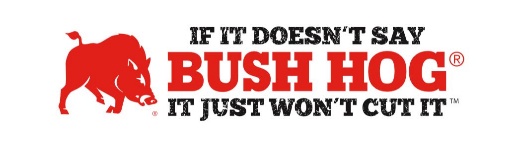 Contract No. 706-23Expiration Date May 31, 2026Contract DetailsContract Name		Grounds Maintenance Equipment, Irrigation Parts, Supplies InstallationContract Number		706-23Contract Held By		Bush Hog LLCMultiple Award		YesPO Submission		Issued to authorized dealers or Bush HogAll POs must go to BuyBoard for processingCoverage Area		USProducts Covered		All Bush Hog ProductsFreight Terms		Prepay and Add Delivered to Destination, Added as a Separate LineWarranty Terms		Standard Bush Hog WarrantyPayment Terms		Net 30 daysFor further assistance, contact your Territory Manager, Mary Andrews, Jill Sandidge, or Shellee Lolley Bullard.Mary Andrews				Jill SandidgeContract Manager				Contract Administratormary@manufacturerssolutionsteam.com		jill@manufacturerssolutionsteam.com830-481-4818				615-680-4458Shellee Lolley BullardCustomer ServiceShellee.lolley@bushhog.com334-874-2723